附件4第六章 第二节高效液相色谱法学习情境（单元/模块）教学设计 设计首页                                                                  第 4    单元/模块高效液相色谱法学习情境（单元/模块）教学设计设计活页 （不够可以增加页）                                        第4    单元/模块  第   1 页所属课程药物检验技术Ⅱ（药物分析）药物检验技术Ⅱ（药物分析）药物检验技术Ⅱ（药物分析）药物检验技术Ⅱ（药物分析）学分0.1学时2单元或模块编号004名称第六章 第三节 高效液相色谱法第六章 第三节 高效液相色谱法第六章 第三节 高效液相色谱法第六章 第三节 高效液相色谱法第六章 第三节 高效液相色谱法上课周次/时间第5周第5周第5周第5周第5周第5周第5周第5周上课班级/小组20药学1-4班20药学1-4班20药学1-4班20药学1-4班20药学1-4班20药学1-4班20药学1-4班20药学1-4班上课地点博雅楼A栋博雅楼A栋博雅楼A栋博雅楼A栋博雅楼A栋博雅楼A栋博雅楼A栋博雅楼A栋教学目标要求与内容要点1.对应本学习情境（单元/模块）的预期学习成果（SOC）描述：2.本学习情境（单元/模块）的相应知识、技能、素养的要点描述：（1）能够说出高效薄层色谱法概念、基本原理、在药物中的应用；（2）能够说出高效液相色谱仪的构造；（3）能够说出应用于高效液相色谱的流动相及其要求。3.本学习情境（单元/模块）融入思政元素要点描述。（1）能够正确使用流动相，对于有机流动相应正确处理，具备环保精神；（2）专注听课，独立完成测试，以严谨、认真的态度对待学习；（3）具备“知标准、懂标准”依法检验的基本素养；（4）认真完成课后作业，达到温故而知新的学习目的。1.对应本学习情境（单元/模块）的预期学习成果（SOC）描述：2.本学习情境（单元/模块）的相应知识、技能、素养的要点描述：（1）能够说出高效薄层色谱法概念、基本原理、在药物中的应用；（2）能够说出高效液相色谱仪的构造；（3）能够说出应用于高效液相色谱的流动相及其要求。3.本学习情境（单元/模块）融入思政元素要点描述。（1）能够正确使用流动相，对于有机流动相应正确处理，具备环保精神；（2）专注听课，独立完成测试，以严谨、认真的态度对待学习；（3）具备“知标准、懂标准”依法检验的基本素养；（4）认真完成课后作业，达到温故而知新的学习目的。1.对应本学习情境（单元/模块）的预期学习成果（SOC）描述：2.本学习情境（单元/模块）的相应知识、技能、素养的要点描述：（1）能够说出高效薄层色谱法概念、基本原理、在药物中的应用；（2）能够说出高效液相色谱仪的构造；（3）能够说出应用于高效液相色谱的流动相及其要求。3.本学习情境（单元/模块）融入思政元素要点描述。（1）能够正确使用流动相，对于有机流动相应正确处理，具备环保精神；（2）专注听课，独立完成测试，以严谨、认真的态度对待学习；（3）具备“知标准、懂标准”依法检验的基本素养；（4）认真完成课后作业，达到温故而知新的学习目的。1.对应本学习情境（单元/模块）的预期学习成果（SOC）描述：2.本学习情境（单元/模块）的相应知识、技能、素养的要点描述：（1）能够说出高效薄层色谱法概念、基本原理、在药物中的应用；（2）能够说出高效液相色谱仪的构造；（3）能够说出应用于高效液相色谱的流动相及其要求。3.本学习情境（单元/模块）融入思政元素要点描述。（1）能够正确使用流动相，对于有机流动相应正确处理，具备环保精神；（2）专注听课，独立完成测试，以严谨、认真的态度对待学习；（3）具备“知标准、懂标准”依法检验的基本素养；（4）认真完成课后作业，达到温故而知新的学习目的。1.对应本学习情境（单元/模块）的预期学习成果（SOC）描述：2.本学习情境（单元/模块）的相应知识、技能、素养的要点描述：（1）能够说出高效薄层色谱法概念、基本原理、在药物中的应用；（2）能够说出高效液相色谱仪的构造；（3）能够说出应用于高效液相色谱的流动相及其要求。3.本学习情境（单元/模块）融入思政元素要点描述。（1）能够正确使用流动相，对于有机流动相应正确处理，具备环保精神；（2）专注听课，独立完成测试，以严谨、认真的态度对待学习；（3）具备“知标准、懂标准”依法检验的基本素养；（4）认真完成课后作业，达到温故而知新的学习目的。1.对应本学习情境（单元/模块）的预期学习成果（SOC）描述：2.本学习情境（单元/模块）的相应知识、技能、素养的要点描述：（1）能够说出高效薄层色谱法概念、基本原理、在药物中的应用；（2）能够说出高效液相色谱仪的构造；（3）能够说出应用于高效液相色谱的流动相及其要求。3.本学习情境（单元/模块）融入思政元素要点描述。（1）能够正确使用流动相，对于有机流动相应正确处理，具备环保精神；（2）专注听课，独立完成测试，以严谨、认真的态度对待学习；（3）具备“知标准、懂标准”依法检验的基本素养；（4）认真完成课后作业，达到温故而知新的学习目的。1.对应本学习情境（单元/模块）的预期学习成果（SOC）描述：2.本学习情境（单元/模块）的相应知识、技能、素养的要点描述：（1）能够说出高效薄层色谱法概念、基本原理、在药物中的应用；（2）能够说出高效液相色谱仪的构造；（3）能够说出应用于高效液相色谱的流动相及其要求。3.本学习情境（单元/模块）融入思政元素要点描述。（1）能够正确使用流动相，对于有机流动相应正确处理，具备环保精神；（2）专注听课，独立完成测试，以严谨、认真的态度对待学习；（3）具备“知标准、懂标准”依法检验的基本素养；（4）认真完成课后作业，达到温故而知新的学习目的。1.对应本学习情境（单元/模块）的预期学习成果（SOC）描述：2.本学习情境（单元/模块）的相应知识、技能、素养的要点描述：（1）能够说出高效薄层色谱法概念、基本原理、在药物中的应用；（2）能够说出高效液相色谱仪的构造；（3）能够说出应用于高效液相色谱的流动相及其要求。3.本学习情境（单元/模块）融入思政元素要点描述。（1）能够正确使用流动相，对于有机流动相应正确处理，具备环保精神；（2）专注听课，独立完成测试，以严谨、认真的态度对待学习；（3）具备“知标准、懂标准”依法检验的基本素养；（4）认真完成课后作业，达到温故而知新的学习目的。重点难点问题与解决措施重点比移值的计算、薄层色谱操作程序、色谱定性法难点：比移值的计算解决方案通过实例分析讲解分析，在教学过程中以雨课堂学习平台随堂练习，让学生边学边练，在课后在得实学习平台发布练习题让学生巩固学习加深理解。重点比移值的计算、薄层色谱操作程序、色谱定性法难点：比移值的计算解决方案通过实例分析讲解分析，在教学过程中以雨课堂学习平台随堂练习，让学生边学边练，在课后在得实学习平台发布练习题让学生巩固学习加深理解。重点比移值的计算、薄层色谱操作程序、色谱定性法难点：比移值的计算解决方案通过实例分析讲解分析，在教学过程中以雨课堂学习平台随堂练习，让学生边学边练，在课后在得实学习平台发布练习题让学生巩固学习加深理解。重点比移值的计算、薄层色谱操作程序、色谱定性法难点：比移值的计算解决方案通过实例分析讲解分析，在教学过程中以雨课堂学习平台随堂练习，让学生边学边练，在课后在得实学习平台发布练习题让学生巩固学习加深理解。重点比移值的计算、薄层色谱操作程序、色谱定性法难点：比移值的计算解决方案通过实例分析讲解分析，在教学过程中以雨课堂学习平台随堂练习，让学生边学边练，在课后在得实学习平台发布练习题让学生巩固学习加深理解。重点比移值的计算、薄层色谱操作程序、色谱定性法难点：比移值的计算解决方案通过实例分析讲解分析，在教学过程中以雨课堂学习平台随堂练习，让学生边学边练，在课后在得实学习平台发布练习题让学生巩固学习加深理解。重点比移值的计算、薄层色谱操作程序、色谱定性法难点：比移值的计算解决方案通过实例分析讲解分析，在教学过程中以雨课堂学习平台随堂练习，让学生边学边练，在课后在得实学习平台发布练习题让学生巩固学习加深理解。重点比移值的计算、薄层色谱操作程序、色谱定性法难点：比移值的计算解决方案通过实例分析讲解分析，在教学过程中以雨课堂学习平台随堂练习，让学生边学边练，在课后在得实学习平台发布练习题让学生巩固学习加深理解。教学情境与条件要求线下多媒体教学课件；辅以线上腾讯会议直播；雨课堂在线测试得实学习平台课后练习和测试线下多媒体教学课件；辅以线上腾讯会议直播；雨课堂在线测试得实学习平台课后练习和测试线下多媒体教学课件；辅以线上腾讯会议直播；雨课堂在线测试得实学习平台课后练习和测试线下多媒体教学课件；辅以线上腾讯会议直播；雨课堂在线测试得实学习平台课后练习和测试线下多媒体教学课件；辅以线上腾讯会议直播；雨课堂在线测试得实学习平台课后练习和测试线下多媒体教学课件；辅以线上腾讯会议直播；雨课堂在线测试得实学习平台课后练习和测试线下多媒体教学课件；辅以线上腾讯会议直播；雨课堂在线测试得实学习平台课后练习和测试线下多媒体教学课件；辅以线上腾讯会议直播；雨课堂在线测试得实学习平台课后练习和测试参考资料与数字化资源1.精品课程配套教学《药物检验技术》，李荣主编，上海浦江教育出版社2.《中华人民共和国药典》国家药典委员会主编，2020年，中国医药科技出版社3.国家食品药品监督管理局 http://www.sfda.gov.cn/WS01/CL0001/    4.中国大学MOOC(慕课)_国家精品课程在线学习平台1.精品课程配套教学《药物检验技术》，李荣主编，上海浦江教育出版社2.《中华人民共和国药典》国家药典委员会主编，2020年，中国医药科技出版社3.国家食品药品监督管理局 http://www.sfda.gov.cn/WS01/CL0001/    4.中国大学MOOC(慕课)_国家精品课程在线学习平台1.精品课程配套教学《药物检验技术》，李荣主编，上海浦江教育出版社2.《中华人民共和国药典》国家药典委员会主编，2020年，中国医药科技出版社3.国家食品药品监督管理局 http://www.sfda.gov.cn/WS01/CL0001/    4.中国大学MOOC(慕课)_国家精品课程在线学习平台1.精品课程配套教学《药物检验技术》，李荣主编，上海浦江教育出版社2.《中华人民共和国药典》国家药典委员会主编，2020年，中国医药科技出版社3.国家食品药品监督管理局 http://www.sfda.gov.cn/WS01/CL0001/    4.中国大学MOOC(慕课)_国家精品课程在线学习平台1.精品课程配套教学《药物检验技术》，李荣主编，上海浦江教育出版社2.《中华人民共和国药典》国家药典委员会主编，2020年，中国医药科技出版社3.国家食品药品监督管理局 http://www.sfda.gov.cn/WS01/CL0001/    4.中国大学MOOC(慕课)_国家精品课程在线学习平台1.精品课程配套教学《药物检验技术》，李荣主编，上海浦江教育出版社2.《中华人民共和国药典》国家药典委员会主编，2020年，中国医药科技出版社3.国家食品药品监督管理局 http://www.sfda.gov.cn/WS01/CL0001/    4.中国大学MOOC(慕课)_国家精品课程在线学习平台1.精品课程配套教学《药物检验技术》，李荣主编，上海浦江教育出版社2.《中华人民共和国药典》国家药典委员会主编，2020年，中国医药科技出版社3.国家食品药品监督管理局 http://www.sfda.gov.cn/WS01/CL0001/    4.中国大学MOOC(慕课)_国家精品课程在线学习平台1.精品课程配套教学《药物检验技术》，李荣主编，上海浦江教育出版社2.《中华人民共和国药典》国家药典委员会主编，2020年，中国医药科技出版社3.国家食品药品监督管理局 http://www.sfda.gov.cn/WS01/CL0001/    4.中国大学MOOC(慕课)_国家精品课程在线学习平台步骤教学内容教学内容教学内容融入的思政元素融入的思政元素方法手段学生活动学生活动时间分配1组织学生完成雨课堂签到课堂回顾：柱色谱法的特点，组织学生完成雨课堂签到课堂回顾：柱色谱法的特点，组织学生完成雨课堂签到课堂回顾：柱色谱法的特点，复习过去所学知识，打好坚实基础，提问方式加强学生口头表达能力复习过去所学知识，打好坚实基础，提问方式加强学生口头表达能力课堂提问踊跃回答问题踊跃回答问题10分钟2高效液相色谱法概述特点与气相色谱法的比较高效液相色谱法概述特点与气相色谱法的比较高效液相色谱法概述特点与气相色谱法的比较无无讲解、实例计算、图片听讲听讲18分钟3课堂测试：5道客观题，以雨课堂发布，随堂测                                 试，检验学习效果。课堂测试：5道客观题，以雨课堂发布，随堂测                                 试，检验学习效果。课堂测试：5道客观题，以雨课堂发布，随堂测                                 试，检验学习效果。学生认真做题，独立完成，不要交头接耳学生认真做题，独立完成，不要交头接耳雨课堂测试做练习，测试结束后听老师讲解做练习，测试结束后听老师讲解5分钟4高效液相色谱仪构造输液系统高压输液泵洗脱装置进样系统分离系统高效液相色谱仪构造输液系统高压输液泵洗脱装置进样系统分离系统高效液相色谱仪构造输液系统高压输液泵洗脱装置进样系统分离系统所用仪器、设备、材料均符合药典规定，培养学生懂标准、按标准规范检验；懂得在使用过程中要爱护仪器、用后仪器应及时登记。所用仪器、设备、材料均符合药典规定，培养学生懂标准、按标准规范检验；懂得在使用过程中要爱护仪器、用后仪器应及时登记。以图片、结合PPT和板书形式讲解播放视频：高效液相色谱仪的构造结合教材、标准听讲结合教材、标准听讲18分钟5高效液相色谱法对流动相的要求对流动相的要求流动相使用过程中应注意的事项高效液相色谱法对流动相的要求对流动相的要求流动相使用过程中应注意的事项高效液相色谱法对流动相的要求对流动相的要求流动相使用过程中应注意的事项在高效色谱法 中应用最多的有机溶剂是甲醇和乙腈，这两种溶剂均具有一定的毒性，要注意在使用过程中环保，做好自我防护，具有环保精神；设计实验应注意规划，节约溶剂，避免浪费。在高效色谱法 中应用最多的有机溶剂是甲醇和乙腈，这两种溶剂均具有一定的毒性，要注意在使用过程中环保，做好自我防护，具有环保精神；设计实验应注意规划，节约溶剂，避免浪费。视频板书讲解播放视频：流动相的处理（脱气和过滤）听讲，思考有机溶剂该如何正确存储、使用和处理听讲，思考有机溶剂该如何正确存储、使用和处理18分钟6课堂测试：5道客观题，以雨课堂发布，随堂测试，检验学习效果课堂测试：5道客观题，以雨课堂发布，随堂测试，检验学习效果课堂测试：5道客观题，以雨课堂发布，随堂测试，检验学习效果学生认真做题，独立完成，不要交头接耳学生认真做题，独立完成，不要交头接耳雨课堂测试做练习，测试结束后听老师讲解做练习，测试结束后听老师讲解5分钟7总结本节课的重难点知识，在得实学习平台上布置作业总结本节课的重难点知识，在得实学习平台上布置作业总结本节课的重难点知识，在得实学习平台上布置作业学生独立完成，达到温故而知新的学习目的学生独立完成，达到温故而知新的学习目的得实学习平台完成作业，查缺补漏知识点完成作业，查缺补漏知识点6分钟教与学诊断与改进措施教与学诊断与改进措施    1.学生预期学习成果（SOC）的达成评价    能够掌握高效液相色谱法基本概念和基本原理，懂得爱护仪器，掌握各部件原理以便更好的使用仪器，具备环保精神，避免污染环境。    2.教与学的效果的评价   课堂测试应达到60%以上的正确率。    3.改进措施   通过学生在平台上的表现，对学生易错的知识点进行更详细的解说    1.学生预期学习成果（SOC）的达成评价    能够掌握高效液相色谱法基本概念和基本原理，懂得爱护仪器，掌握各部件原理以便更好的使用仪器，具备环保精神，避免污染环境。    2.教与学的效果的评价   课堂测试应达到60%以上的正确率。    3.改进措施   通过学生在平台上的表现，对学生易错的知识点进行更详细的解说    1.学生预期学习成果（SOC）的达成评价    能够掌握高效液相色谱法基本概念和基本原理，懂得爱护仪器，掌握各部件原理以便更好的使用仪器，具备环保精神，避免污染环境。    2.教与学的效果的评价   课堂测试应达到60%以上的正确率。    3.改进措施   通过学生在平台上的表现，对学生易错的知识点进行更详细的解说    1.学生预期学习成果（SOC）的达成评价    能够掌握高效液相色谱法基本概念和基本原理，懂得爱护仪器，掌握各部件原理以便更好的使用仪器，具备环保精神，避免污染环境。    2.教与学的效果的评价   课堂测试应达到60%以上的正确率。    3.改进措施   通过学生在平台上的表现，对学生易错的知识点进行更详细的解说    1.学生预期学习成果（SOC）的达成评价    能够掌握高效液相色谱法基本概念和基本原理，懂得爱护仪器，掌握各部件原理以便更好的使用仪器，具备环保精神，避免污染环境。    2.教与学的效果的评价   课堂测试应达到60%以上的正确率。    3.改进措施   通过学生在平台上的表现，对学生易错的知识点进行更详细的解说    1.学生预期学习成果（SOC）的达成评价    能够掌握高效液相色谱法基本概念和基本原理，懂得爱护仪器，掌握各部件原理以便更好的使用仪器，具备环保精神，避免污染环境。    2.教与学的效果的评价   课堂测试应达到60%以上的正确率。    3.改进措施   通过学生在平台上的表现，对学生易错的知识点进行更详细的解说    1.学生预期学习成果（SOC）的达成评价    能够掌握高效液相色谱法基本概念和基本原理，懂得爱护仪器，掌握各部件原理以便更好的使用仪器，具备环保精神，避免污染环境。    2.教与学的效果的评价   课堂测试应达到60%以上的正确率。    3.改进措施   通过学生在平台上的表现，对学生易错的知识点进行更详细的解说    1.学生预期学习成果（SOC）的达成评价    能够掌握高效液相色谱法基本概念和基本原理，懂得爱护仪器，掌握各部件原理以便更好的使用仪器，具备环保精神，避免污染环境。    2.教与学的效果的评价   课堂测试应达到60%以上的正确率。    3.改进措施   通过学生在平台上的表现，对学生易错的知识点进行更详细的解说署名/日期署名/日期教师签名及日期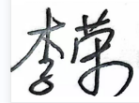 2022年2月282022年2月28检查者签名及日期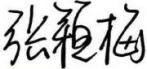 2022年2月282022年2月28